Dados do ProfissionalCONSELHO REGIONAL DE NUTRICIONISTAS 9ª REGIÃO – MGFicha de inscrição  Nutricionista    Técnico Nut. Diet.Tipo:  Definitivo    Provisório    Transferência    Secundário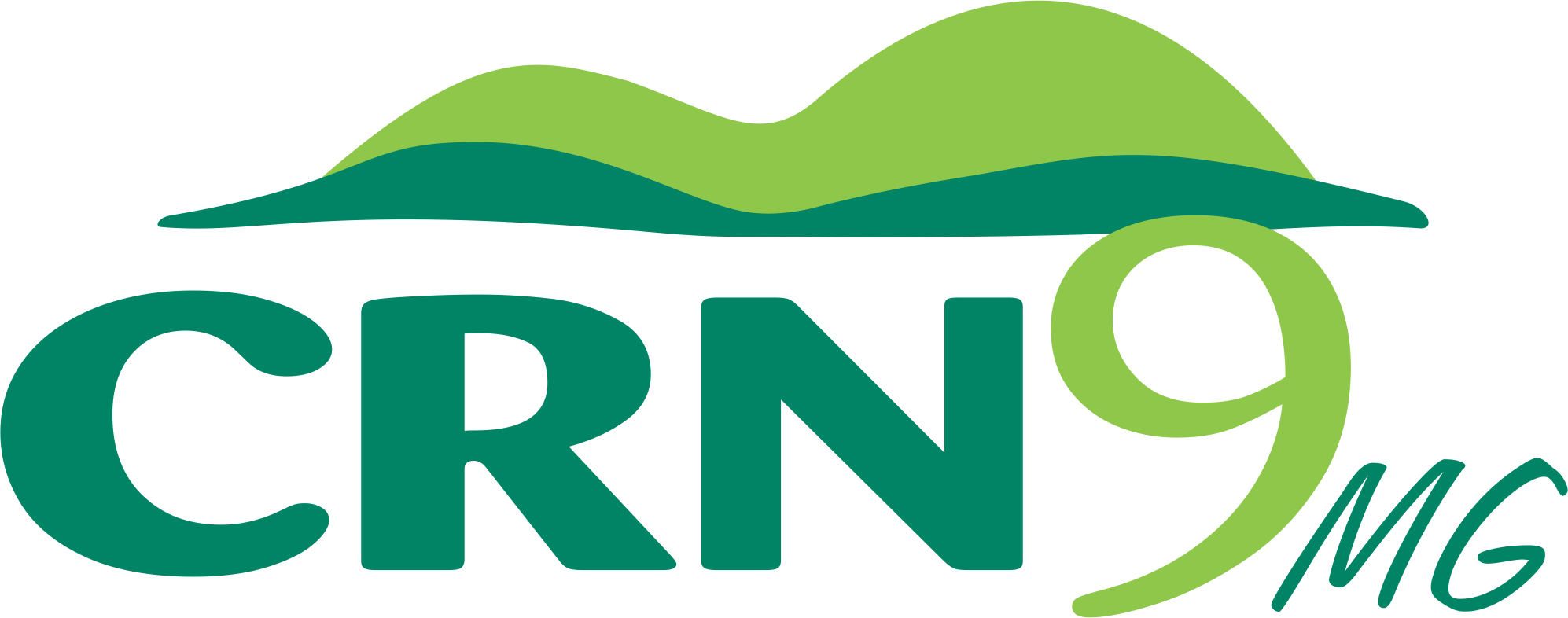 Processo NºNomeNomeNomeNomeNomeNomeNomeNomeNomeNomeNomeNomeNomeData de Nasc.Data de Nasc.Data de Nasc.Data de Nasc.Data de Nasc.Data de Nasc.Estado CivilEstado Civil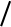 NaturalidadeNaturalidadeNaturalidadeNacionalidadeNacionalidadeNacionalidadeNacionalidadeNacionalidadeNacionalidadeNacionalidadeNacionalidadeNacionalidadeNacionalidadeNacionalidadeNacionalidadeE-mailE-mailE-mailE-mailE-mailE-mailNome do PaiNome do PaiNome do PaiNome do PaiNome do PaiNome do PaiNome do PaiNome do PaiNome da MãeNome da MãeNome da MãeNome da MãeNome da MãeNome da MãeNome da MãeNome da MãeNome da MãeNome da MãeNome da MãeNome da MãeNome da MãeInstituição de EnsinoInstituição de EnsinoInstituição de EnsinoInstituição de EnsinoInstituição de EnsinoInstituição de EnsinoInstituição de EnsinoInstituição de EnsinoInstituição de EnsinoInstituição de EnsinoInstituição de EnsinoInstituição de EnsinoInstituição de EnsinoInstituição de EnsinoInstituição de EnsinoInstituição de EnsinoInstituição de EnsinoInstituição de EnsinoInstituição de EnsinoInstituição de EnsinoColação de grauLocal IE (cidade)Local IE (cidade)Local IE (cidade)Local IE (cidade)Local IE (cidade)Local IE (cidade)Local IE (cidade)Local IE (cidade)Local IE (cidade)Local IE (cidade)Local IE (cidade)Data DiplomaData DiplomaData DiplomaData DiplomaData DiplomaNº Registro do diploma no MECNº Registro do diploma no MECNº Registro do diploma no MECNº Registro do diploma no MECNº Registro do diploma no MECSexoDoc. IdentidadeDoc. IdentidadeDoc. IdentidadeDoc. IdentidadeData Exp.Data Exp.Data Exp.Data Exp.Data Exp.Orgão Exp.Orgão Exp.Orgão Exp.Orgão Exp.Orgão Exp.Orgão Exp.Orgão Exp.CPFCPFCPFCPFMFEndereço ResidencialEndereço ResidencialEndereço ResidencialEndereço ResidencialEndereço ResidencialEndereço ResidencialNºNºNºComplementoComplementoComplementoComplementoComplementoComplementoComplementoComplementoComplementoBairroBairroBairroCidadeCidadeUFUFCEPCEPCEPCEPCEPCEPCEPCEPDDDDDDTelefonesTelefonesTelefonesTelefonesTelefonesTelefonesTelefonesEmpresa onde trabalhaEmpresa onde trabalhaEmpresa onde trabalhaEmpresa onde trabalhaEmpresa onde trabalhaEmpresa onde trabalhaEmpresa onde trabalhaCargo/FunçãoCargo/FunçãoCargo/FunçãoCargo/FunçãoCargo/FunçãoCargo/FunçãoCargo/FunçãoCargo/FunçãoCargo/FunçãoCargo/FunçãoCargo/FunçãoCargo/FunçãoCargo/FunçãoCargo/FunçãoCidadeCidadeUFUFCEPCEPCEPCEPCEPCEPCEPCEPDDDDDDTelefonesTelefonesTelefonesTelefonesTelefonesTelefonesTelefonesSim   Não       Autorizo o CRN9 a enviar meus documentos pelo correio.Sim   Não       Autorizo o CRN9 a enviar meus documentos pelo correio.Sim   Não       Autorizo o CRN9 a enviar meus documentos pelo correio.Sim   Não       Autorizo o CRN9 a enviar meus documentos pelo correio.Sim   Não       Autorizo o CRN9 a enviar meus documentos pelo correio.Sim   Não       Autorizo o CRN9 a enviar meus documentos pelo correio.Sim   Não       Autorizo o CRN9 a enviar meus documentos pelo correio.Sim   Não       Autorizo o CRN9 a enviar meus documentos pelo correio.Sim   Não       Autorizo o CRN9 a enviar meus documentos pelo correio.Sim   Não       Autorizo o CRN9 a enviar meus documentos pelo correio.Sim   Não       Autorizo o CRN9 a enviar meus documentos pelo correio.Sim   Não       Autorizo o CRN9 a enviar meus documentos pelo correio.Sim   Não       Autorizo o CRN9 a enviar meus documentos pelo correio.Sim   Não       Autorizo o CRN9 a enviar meus documentos pelo correio.Sim   Não       Autorizo o CRN9 a enviar meus documentos pelo correio.Sim   Não       Autorizo o CRN9 a enviar meus documentos pelo correio.Sim   Não       Autorizo o CRN9 a enviar meus documentos pelo correio.Sim   Não       Autorizo o CRN9 a enviar meus documentos pelo correio.Sim   Não       Autorizo o CRN9 a enviar meus documentos pelo correio.Sim   Não       Autorizo o CRN9 a enviar meus documentos pelo correio.Sim   Não       Autorizo o CRN9 a enviar meus documentos pelo correio.Campo ObrigatórioCole sua foto aquiRequerimentoDeclaro estar de acordo com o disposto na resolução CFN 466/10 e com as exigências da Lei 8.234/91. Declaro ainda a veracidade do acima firmado, e solicito o deferimento da inscrição.RequerimentoDeclaro estar de acordo com o disposto na resolução CFN 466/10 e com as exigências da Lei 8.234/91. Declaro ainda a veracidade do acima firmado, e solicito o deferimento da inscrição.Campo ObrigatórioCole sua foto aquiLocalDataCampo ObrigatórioCole sua foto aquiCampo ObrigatórioCole sua foto aquiAssinatura do Requerente [USAR CANETA PRETA]Assinatura do Requerente [USAR CANETA PRETA]Campo ObrigatórioCole sua foto aquiPolegar DireitoFotoDeclaro que os dados informados foram por mim conferidos com os documentos originais.DataAssinatura Funcionário CRN9Declaro que os dados informados foram por mim conferidos com os documentos originais.RelatórioO profissional apresentou a documentação necessária, conferida pelo servidor do CRN9DataPresidenteRelatórioO profissional apresentou a documentação necessária, conferida pelo servidor do CRN9Registro (Data / Funcionário CRN9)